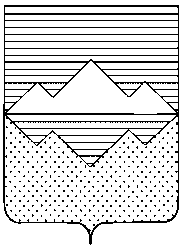 СОБРАНИЕ ДЕПУТАТОВСАТКИНСКОГО МУНИЦИПАЛЬНОГО РАЙОНАЧЕЛЯБИНСКОЙ ОБЛАСТИРЕШЕНИЕот 25 ноября 2020 года № 20/5г. СаткаО внесении изменений и дополнений в приложение решения Собрания депутатов Саткинского муниципального района от 18.05.2016 №93/11 «Об утверждении Положения «О бюджетном процессе в Саткинском муниципальном районе в новой редакции»В соответствии с Бюджетным кодексом Российской Федерации, Федеральным законом от 06.10.2003 № 131-ФЗ «Об общих принципах организации местного самоуправления в Российской Федерации», руководствуясь Уставом Саткинского муниципального района, СОБРАНИЕ ДЕПУТАТОВ САТКИНСКОГО МУНИЦИПАЛЬНОГО РАЙОНА РЕШАЕТ:Внести в приложение решения Собрания депутатов Саткинского муниципального района от 18.05.2016 № 93/11 (в ред. от 27.11.2019 года) «Об утверждении Положения «О бюджетном процессе в Саткинском муниципальном районе в новой редакции» следующие изменения и дополнения:в части 7:а) в пункте 21 после слов «муниципального задания» дополнить словами «, в том числе в рамках исполнения муниципального социального заказа на оказание муниципальных услуг в социальной сфере»;б) в пункте 22 после слов «на иные цели» дополнить словами «(за исключением субсидий в рамках исполнения социального заказа)»;в) дополнить пунктов 24-1 следующего содержания:24-1) устанавливает порядок предоставления субсидий, предусмотренных подпунктами 2 и 3 пункта 3 части 1 статьи 78.4 Бюджетного кодекса Российской Федерации, на основании соглашения, заключаемого по результатам отбора исполнителей муниципальных услуг в социальной сфере в соответствии с Федеральным законом «О государственном (муниципальном) социальном заказе на оказание государственных (муниципальных) услуг в социальной сфере» и принятыми в соответствии с ним иными нормативными правовыми актами Российской Федерации;г) в пункте 29 после слов «пунктом 9 статьи 78» дополнить словами «и пунктом 8 статьи 78.1»; д) в пункте 31 слова «решениями, предусмотренными настоящим пунктом» заменить словами «решением о районном бюджете»;е) в пункте 33-2 после слов «указанных юридических лиц» дополнить словами «(в случаях, установленных федеральными законами, на возмещение затрат в связи с ранее, осуществленными указанными юридическими лицами капитальными вложениями в объекты капитального строительства, находящиеся в собственности указанных юридических лиц или в муниципальной собственности)»;ж) пункт 34-2 дополнить словами «и принимает такие решения»;з) дополнить пунктом 34-9 следующего содержания:«34-9) устанавливает с учетом общих требований, установленных Правительством Российской Федерации, порядок привлечения на единый счет районного бюджета остатков средств на казначейских счетах для осуществления и отражения операций с денежными средствами, поступающими во временное распоряжение получателей средств районного бюджета, казначейских счетах для осуществления и отражения операций с денежными средствами муниципальных бюджетных и автономных учреждений, открытых Финансовому управлению района, казначейских счетах для осуществления и отражения операций с денежными средствами юридических лиц, не являющихся участниками бюджетного процесса на уровне района, муниципальными бюджетными и автономными учреждениями, открытых Финансовому управлению района, а также порядок возврата привлеченных средств на казначейские счета, с которых они были ранее перечислены;»;в части 8:а) в пункте 22 после слов «устанавливает» дополнить словами «в соответствии с общими требованиями, установленными федеральным казначейством,»;б) пункт 32 исключить;в) дополнить пунктом 59-9 следующего содержания:«59-9) привлекает на единый счет районного бюджета остатки средств на казначейских счетах для осуществления и отражения операций с денежными средствами, поступающими во временное распоряжение получателей средств районного бюджета, казначейских счетах для осуществления и отражения операций с денежными средствами муниципальных бюджетных и автономных учреждений, открытых Финансовому управлению района, казначейских счетах для осуществления и отражения операций с денежными средствами юридических лиц, не являющихся участниками бюджетного процесса на уровне района, муниципальными бюджетными и автономными учреждениями, открытых Финансовому управлению района, а также осуществляет возврат привлеченных средств на казначейские счета, с которых они были ранее перечислены;»;в части 53:а) в пункте 2 после слов «бюджетных средств» дополнить словами «, централизацией закупок товаров, работ, услуг для обеспечения муниципальных нужд в соответствии с частями 2 и 3 статьи 26 Федерального закона от 05.04.2013 N 44-ФЗ «О контрактной системе в сфере закупок товаров, работ, услуг для обеспечения государственных и муниципальных нужд»»;б) в пункте 7 после слов «и получения» дополнить словами «, имеющих целевое назначение,», слова «межбюджетных трансфертов» заменить словом «средств»;в) дополнить пунктом 9-1 следующего содержания:«9-1) в случае увеличения бюджетных ассигнований текущего финансового года на предоставление субсидий юридическим лицам, предоставление которых в отчетном финансовом году осуществлялось в пределах средств, необходимых для оплаты денежных обязательств получателей субсидий, источником финансового обеспечения которых являлись такие субсидии, в объеме, не превышающем остатка не использованных на начало текущего финансового года бюджетных ассигнований на предоставление субсидий в соответствии с требованиями, установленными Бюджетным кодексом Российской Федерации;»;часть 57 изложить в следующей редакции:«57. Под кассовым планом понимается прогноз кассовых поступлений в районный бюджет и перечислений из районного бюджета в текущем финансовом году в целях определения прогнозного состояния единого счета районного бюджета, включая временный кассовый разрыв и объем временно свободных средств.Составление и ведение кассового плана района осуществляется Финансовым управлением. Порядок составления и ведения кассового плана, а также состав и сроки представления главными администраторами средств районного бюджета сведений, необходимых для составления и ведения кассового плана района, устанавливается Финансовым управлением.Прогноз перечислений из районного бюджета по оплате муниципальных контрактов, иных договоров формируется с учетом определенных при планировании закупок товаров, работ, услуг для обеспечения муниципальных нужд сроков и объемов оплаты денежных обязательств по заключаемым муниципальным контрактам, иным договорам.»;в части 58:а) в пункте 1 слова «со счетов органов Федерального казначейства» заменить словами «с казначейских счетов для осуществления и отражения операций по учету и распределению поступлений»;б) в пункте 5 слова «на соответствующие счета Федерального казначейства» заменить словами «на соответствующие казначейские счета для осуществления и отражения операций по учету и распределению поступлений»;часть 60 дополнить абзацем следующего содержания: «Получатель бюджетных средств принимает новые бюджетные обязательства в объеме, не превышающем разницы между доведенными до него соответствующими лимитами бюджетных обязательств и принятыми, но неисполненными бюджетными обязательствами.»;в части 61 слова «платежными» заменить словами «распоряжениями о совершении казначейских платежей (далее – распоряжение)»;в абзаце четвертом части 62 слова «платежном документе» заменить словом «распоряжении»;части 63 слова «платежных документов» заменить словом «распоряжений»;абзац второй части 70 изложить в следующей редакции:«Бюджетная смета казенного учреждения, являющегося главным распорядителем бюджетных средств, утверждается руководителем или иным лицом, уполномоченным действовать в установленном законодательством Российской Федерации порядке от имени главного распорядителя бюджетных средств.»; дополнить часть 72-1 следующего содержания:«72-1. Учет операций администраторов доходов районного бюджета производится на лицевых счетах, открываемых им в Федеральном казначействе.Учет операций по исполнению районного бюджета производится на лицевых счетах, открываемых в Финансовом управлении района, за исключением случаев, установленных Бюджетным кодексом Российской Федерации.Учет операций со средствами, поступающими в соответствии с законодательством Российской Федерации во временное распоряжение получателей средств районного бюджета и подлежащими возврату или перечислению в случаях и порядке, устанавливаемых Правительством Российской Федерации, производится на лицевых счетах, открываемых им в Финансовом управлении района.Учет операций со средствами муниципальных бюджетных и автономных учреждений производится на лицевых счетах, открываемых им в Финансовом управлении района, за исключением случаев, установленных федеральными законами.Учет операций со средствами юридических лиц, не являющихся участниками бюджетного процесса на уровне района, муниципальными бюджетными и автономными учреждениями, источником финансового обеспечения которых являются средства, предоставленные из районного бюджета, производится на лицевых счетах, открываемых им в Финансовом управлении района, за исключением случаев, установленных федеральными законами.Лицевые счета, указанные в настоящем пункте, открываются участникам бюджетного процесса на уровне района, муниципальным бюджетным и автономным учреждениям, другим юридическим лицам, не являющимся участниками бюджетного процесса на уровне района, сведения о которых включены в реестр участников бюджетного процесса, а также юридических лиц, не являющихся участниками бюджетного процесса.»;в абзаце втором части 73 слова «соответственно в целях предоставления субсидий, субвенций, иных межбюджетных трансфертов, имеющих целевое назначение» заменить словами «, соответствующих целям предоставления указанных средств»;в части 78:а) в абзаце втором слова «потребности в межбюджетных трансфертах,» заменить словами «потребности в иных межбюджетных трансфертах, имеющих целевое назначение,»;б) в абзаце третьем слов «В случае» заменить словом «В соответствии», после слов «потребности в иных межбюджетных трансфертах,» дополнить словами «имеющих целевое назначение,», слова «администрации Саткинского муниципального» исключить;дополнить частями 79, 79-1 и 79-2 следующего содержания:«79. Участниками системы казначейских платежей на уровне района являются:1) Прямыми участниками системы казначейских платежей на уровне района являются:Финансовое управление района;администраторы доходов районного бюджета.2) Косвенными участниками системы казначейских платежей на уровне района являются:получатели средств районного бюджета и администраторы источников финансирования дефицита районного бюджета;муниципальные бюджетные и автономные учреждения;юридические лица, не являющиеся участниками бюджетного процесса на уровне района, муниципальными бюджетными и автономными учреждениями, лицевые счета которым открыты в Финансовом управлении района.79-1. Казначейские платежи осуществляются прямыми участниками системы казначейских платежей на уровне района путем представления распоряжений оператору системы казначейских платежей, косвенными участниками системы казначейских платежей на уровне района путем представления распоряжений прямому участнику системы казначейских платежей на уровне района – Финансовому управлению района.Финансовое управление района при приеме к исполнению распоряжения косвенного участника системы казначейских платежей на уровне района удостоверяется в праве косвенного участника системы казначейских платежей на уровне района представлять распоряжение, в том числе удостоверяется в правах лиц, составивших распоряжение, в соответствии с правилами, предусмотренными пунктом 5 статьи 242.7 Бюджетного кодекса Российской Федерации.79-2. Для казначейского обслуживания исполнения районного бюджета в Федеральном казначействе открываются следующие виды казначейских счетов:1) единый счет районного бюджета;2) казначейский счет для осуществления и отражения операций по учету и распределению поступлений;3) казначейский счет для осуществления и отражения операций с денежными средствами, поступающими во временное распоряжение;4) казначейский счет для осуществления и отражения операций с денежными средствами муниципальных бюджетных и автономных учреждений;5) казначейский счет для осуществления и отражения операций с денежными средствами юридических лиц, не являющихся участниками бюджетного процесса на уровне района, муниципальными бюджетными и автономными учреждениями;6) иные казначейские счета для осуществления и отражения операций в случаях, установленных Бюджетным кодексом Российской Федерации, а также иными законодательными актами Российской Федерации и нормативными правовыми актами Правительства Российской Федерации, Министерства финансов Российской Федерации и Федерального казначейства.На казначейских счетах учитываются денежные средства районного бюджета, денежные средства, поступающие во временное распоряжение получателей средств районного бюджета, денежные средства муниципальных бюджетных и автономных учреждений, денежные средства юридических лиц, не являющихся участниками бюджетного процесса на районном уровне, муниципальными бюджетными и автономными учреждениями, лицевые счета которым открыты в Финансовом управлении района.Казначейский платеж осуществляется в пределах остатка денежных средств на соответствующем казначейском счете.Казначейское обслуживание исполнения районного бюджета осуществляется с открытием единого счета районного бюджета Финансовому управлению района.»;в части 80 слово «утверждаемым» заменить словом «утверждаемыми», слова «планом счетов, включающим» заменить словами «планами счетов, включающими»;Настоящее решение вступает в силу со дня его официального опубликования, за исключением положений, для которых установлен иной срок вступления их в силу.Подпункт з) пункта 1, пункт 2, подпункт б) и в) пункта 3, пункты 4, 7, 11, 14 и 15 части 1 настоящего решения вступают в силу с 01 января 2021 года. Контроль за исполнением настоящего решения возложить на комиссию по финансам, бюджету и экономической политике (председатель Витьшев А.А.).Глава Саткинского муниципального района                          А.А. Глазков